华中科技大学 引力中心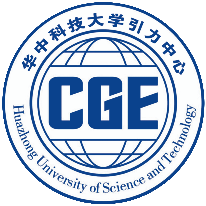 学术/会议报告审批表附：报告邀请单或会议通知；如需提交会议论文，还需填写《论文投稿登记表》。No.报告名称报告时间报告地点报告形式：□外单位邀请报告   □会议摘要   □会议报告   □Poster报告报告形式：□外单位邀请报告   □会议摘要   □会议报告   □Poster报告报告形式：□外单位邀请报告   □会议摘要   □会议报告   □Poster报告报告形式：□外单位邀请报告   □会议摘要   □会议报告   □Poster报告报告形式：□外单位邀请报告   □会议摘要   □会议报告   □Poster报告邀请单位邀请人会议名称是否提交会议摘要？□是  □否会议名称是否提交会议论文？□是  □否报告涉及主要内容报告申请人承诺本人承诺本报告内容不含未发布的实验结果和思想，且报告内容不涉密。报告申请人签字：                   年    月    日本人承诺本报告内容不含未发布的实验结果和思想，且报告内容不涉密。报告申请人签字：                   年    月    日本人承诺本报告内容不含未发布的实验结果和思想，且报告内容不涉密。报告申请人签字：                   年    月    日本人承诺本报告内容不含未发布的实验结果和思想，且报告内容不涉密。报告申请人签字：                   年    月    日课题组审核组内报告情况：负责人签字：                   年    月    日组内报告情况：负责人签字：                   年    月    日组内报告情况：负责人签字：                   年    月    日组内报告情况：负责人签字：                   年    月    日实验室审批实验室报告情况：□同意报告     □修改后报告     □不同意报告负责人签字：                   年    月    日实验室报告情况：□同意报告     □修改后报告     □不同意报告负责人签字：                   年    月    日实验室报告情况：□同意报告     □修改后报告     □不同意报告负责人签字：                   年    月    日实验室报告情况：□同意报告     □修改后报告     □不同意报告负责人签字：                   年    月    日备  注